Отчет о результатах самообследования муниципальным автономным дошкольным образовательным учреждениемдетским садом комбинированного вида «Югорка»за  2017 годг. Покачи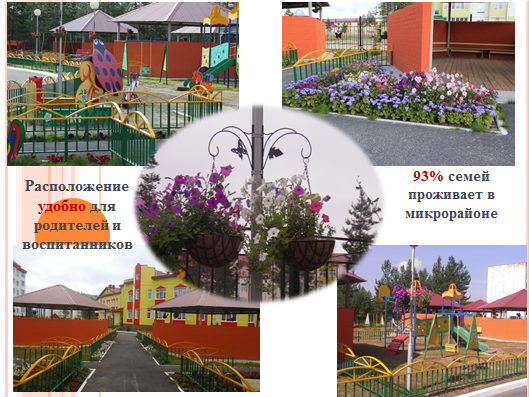 Отчет о результатах самообследования  муниципальным  автономным дошкольным  образовательным учреждением детским садом комбинированного вида «Югорка » за  2017 годОбщие сведения об образовательном учреждении и   организационно-правовом обеспечении деятельности.Наличие современной материально- технической базы. Выполнение требований к зданию и территории. Использование и пополнение материально-технической базы. Учебно-методическое и информационно библиотечное обеспечение.Система управления учреждением. Структуры системы управления. Оценка эффективности взаимодействия. Соответствие организационно-распорядительной документации действующему законодательству. Качество кадрового обеспечения. Укомплектованность кадрами.Качественная характеристика кадров (образовательный ценз, возрастной состав, стаж, квалификация и др.)Оценка  образовательной деятельности:Содержание  (образовательная программа и технологии) и  качество подготовки воспитанников Организация учебного процесса (учебный план, принцип составления расписания занятий, распорядка дня) Образовательная деятельность  детей  с ограниченными возможностями здоровья.  Работа с одаренными детьми. Востребованность выпускников, (участие в конкурсах, соревнованиях и др.) Функционирование внутренней системы оценки качества образованияВыводы по результатам  самообследования  учреждением. Определение  приоритетных направлений развития учреждения на 2016-2017 учебный год.Организационно-правовое обеспечение деятельности образовательного учреждения           Муниципальное автономное дошкольное образовательное учреждение детский сад комбинированного вида «Югорка» (далее  по тексту именуемое - учреждение)  создано на основании постановления администрации  города  Покачи от 14.12.2010 №870  «О создании муниципального автономного дошкольного образовательного учреждения  города Покачи детский сад комбинированного вида «Югорка», организационно-правовая форма - муниципальное автономное учреждение.         Сокращенное наименование учреждения: МАДОУ ДСКВ «Югорка».Характер деятельности – дошкольное образование (предшествующее начальному общему образованию). Тип – дошкольное образовательное учреждение.        Местонахождение учреждения (юридический и фактический адрес): 628661, Тюменская область, Ханты-Мансийский автономный округ - Югра, город Покачи, улица Ленина, дом 11.          МАДОУ ДСКВ «Югорка»  зарегистрировано как юридическое лицо 9 февраля 2011 года:- постановление администрации города Покачи от 06.10.2015 №1119  «Об утверждении Устава муниципального автономного дошкольного образовательного учреждения  детского сада комбинированного вида «Югорка» (с изменениями от 13.04.2016; от 30.01.2017); - Свидетельство о  государственной регистрации  юридического лица, выдано Межрайонной инспекцией Федеральной налоговой службы № 5 по Ханты - Мансийскому автономному округу – Югре,  9 февраля 2011г., серия 86 № 002173594;- Свидетельство о внесении записи в Единый государственный реестр юридических лиц, выдано Межрайонной инспекцией Федеральной налоговой службы № 5 по Ханты - Мансийскому автономному округу – Югре,   22 февраля 2011г., серия 86 № 002173617- Свидетельство  о постановке на учет Российской организации в налоговом органе по месту нахождения на территории Российской Федерации, 9 февраля 2011г., серия 86  № 002173595 (Идентификационный номер налогоплательщика:   8621002012);         МАДОУ ДСКВ «Югорка осуществляет свою деятельность  на основании следующих документов:- Устав МАДОУ ДСКВ «Югорка» (с изменениями от 30.01.2017г);- Лицензия на осуществление  образовательной деятельности от 09.04.2014 № 1482 серия 86Л01 № 0000676 , выданной Службой по контролю и надзору в сфере образования Ханты - Мансийского автономного округа – Югры; срок действия – бессрочно.- Положение о Наблюдательном совете МАДОУ ДСКВ «Югорка».          Для   регламентации  уставной  деятельности в МАДОУ ДСКВ «Югорка»   разработаны   локальные  правовые акты (ст. 30 Федерального закона от 29.12.2012 № 273-ФЗ "Об образовании в Российской Федерации").           Учредителем учреждения является муниципальное образование город Покачи в лице администрации города Покачи (далее - учредитель).        Функции и полномочия учредителя от имени администрации города Покачи осуществляют структурные подразделения администрации города Покачи, в соответствии с Порядком осуществления функций и полномочий учредителя муниципальных учреждений города Покачи, утвержденным постановлением администрации города Покачи.Полномочия и функции Учредителя в отношении учреждения, по решению вопросов местного значения в сфере образования, осуществляются управлением образования города Покачи в порядке, определяемом  администрацией города Покачи.         Собственником имущества  учреждения  является город Покачи. Функции и полномочия собственника имущества осуществляет комитет по управлению муниципальным имуществом администрации города Покачи (далее – КУМИ), в соответствии с Порядком осуществления функций и полномочий учредителя муниципальных учреждений города Покачи, утвержденным постановлением администрации города Покачи.Наличие современной материально- технической базы2.1. Выполнение требований к зданию и территории.          Дошкольное учреждение пользуется территорией, зданием и имуществом на основании следующих  правоустанавливающих документов: - Постановление администрации города от 22.02.2011 №101 «О предоставлении земельного участка в постоянное (бессрочное) пользование»;- Свидетельство о государственной регистрации права на земельный участок, 86 АБ 051950.Постановление администрации города Покачи «О приеме – передаче муниципального имущества» от 28 февраля   2011г. № 113;Свидетельство о государственной регистрации права  на здание от 14 марта 2011г., серия   86 АБ   № 051919.Общая площадь земельного участка -  11 777 кв. м.Общая площадь здания  -  6295,9 кв. м.       Территория МАДОУ ДСКВ «Югорка» по периметру ограждена забором (высота 1,6 м), имеет  наружное электрическое освещение. С юго-западной стороны находится лесной массив (сосна). По периметру территории высажены деревья и кустарники: береза, осина, рябина; на территории высажены кусты рябины, черемухи, шиповника; разбито 12 клумб. На территории был оформлен уголок леса с водоемами, цветниками и разновидностью деревьев (ель, кедр и др.).      Зонирование территории осуществлено в соответствии требованиям СанПиН  и включает в себя:- игровую зону (групповые площадки с верандами (12 штук), физкультурную  площадку, футбольное поле), оборудованную с учетом росто-возрастных особенностей детей.- хозяйственную зону.          МАДОУ ДСКВ «Югорка» размещено в административно – учебном двухэтажном  здании детского сада (типовой проект на 12 групп).   Здание введено в эксплуатацию   в ноябре 2010 года. Основным строительным материалом являются: металлический несущий каркас, газобетонные блоки. Функционировало 12 возрастных групп: 10 групп общеразвивающей направленности, 2 группы компенсирующей направленности. Каждая группа имеет групповое помещение, отдельную спальню, приемную и умывальную комнаты, сушильный шкаф.Группы оборудованы необходимой мебелью, мягким инвентарем. При оформлении групповых зон воспитатели исходят из требований безопасности используемого материала для здоровья детей, а также характера образовательной модели, которая лежит в основе планирования и оборудования групп.В МАДОУ ДСКВ «Югорка» имеется медицинский блок, состоящий из кабинета для медицинских работников, изолятора, процедурного кабинета, кабинета для массажа, электролечебного кабинета, кабинета ЛФК, спелиоклиматическая камера, стоматологический кабинет. Пищеблок состоит из: горячего цеха, холодного цеха, мясо-рыбного цеха, овощного цеха раздаточной зоны, оборудованной  мармитами, складских помещений.	       Физкультурный зал  и бассейн располагают всеми видами оборудования, необходимыми для ведения физкультурно-оздоровительной работы с детьми. Имеются мячи всех размеров, мячи разной формы, предметы для выполнения общеразвивающих упражнений, гимнастические стенки, скамейки, ребристые доски, различные тренажеры, сухой бассейн.Кабинет педагога-психолога оснащен необходимым материалом для познавательных и коррекционно-развивающих занятий с детьми. Сенсорная комната оформлена и имеет необходимое оборудование: дидактический стол, звездный дождь, пузырьковую колонну, сухой душ, оборудование для светового эффекта и др.В музыкальном зале имеется пианино, музыкальный центр, наборы музыкальных инструментов, DVD,CD диски с записями произведений различных музыкальных жанров, музыкально – дидактические игры. Театральная студия (малый музыкальный зал) эстетически оформлена. Для организации театральной деятельности имеются ширмы, наборы  би-ба-бо, настольный и пальчиковый театр, детские и взрослые театральные костюмы.     Роспотребнадзор и Госпожнадзор проводили комплексный анализ состояния помещения и оборудования и сделали положительные заключения:	 - о соответствии государственным санитарно-эпидемиологическим правилам и нормативам.- о соответствии объекта защиты обязательным  требованиям пожарной безопасности.Не выполненных предписаний со стороны контролирующих органов нет. 2.2.Использование и пополнение материально-технической базыМатериально-техническая база дошкольного учреждения соответствует определяемым МАДОУ ДСКВ «Югорка» образовательным задачам, согласно федеральному перечню по сопровождению образовательных программ, критериям оценки материально-технических и медико-социальных условий пребывания детей в дошкольном учреждении.        Для  проведения учебного процесса и организации активного отдыха воспитанников в  детском саду имеются технические средства: телевизоры (15), магнитофоны (13), музыкальные центры (5), мультимедийные проекторы (3), компьютеры (40), проигрыватели-DVD (14).	В помещении дошкольного учреждения предусмотрены кабинеты и залы, позволяющие реализовывать как парциальные так и  дополнительные общеразвивающие программы по направлениям.Данные    о    наличии    специально    оборудованных    помещений    для организации образовательного процесса:2.3. Учебно-методическое и информационно библиотечное обеспечениеВ 2017 году  в дошкольном учреждении реализовывалась Основная общеобразовательная программа МАДОУ ДСКВ «Югорка», разработанная на основе Примерной основной образовательной программы дошкольного образования «Радуга» (авторы: С.Г. Якобсон, Т.И. Гризик, Т.Н. Доронова и др.). В учреждении имеется в достаточном количестве  научно – методической литературы и учебно-наглядных пособий для обеспечения образовательного процесса учреждения по Основной общеобразовательной программе МАДОУ ДСКВ «Югорка», что позволило создать оптимальные условия для полноценного развития и воспитания ребенка, на протяжении раннего и дошкольного периода детства, согласно Федеральному государственному стандарту дошкольного образования. В них заложены возможности использования программы в зависимости от интенсивности и темпа продвижения детей, а также в соответствии с региональными и национальными особенностями, индивидуальными возможностями детей. С целью обеспечения  образовательного процесса в учреждении дополнен комплект программно-методической литературы и дидактических пособий новыми разработками, позволяющими реализовать Основную общеобразовательную  программу МАДОУ ДСКВ «Югорка»  по всем направлениям развития ребенка: речевое, познавательное, музыкальное развитие ребенка и методические пособия к примерной образовательной программе «Радуга».      	    Приобретены для реализации программы по познавательному и  речевому развитию детей комплекты произведений (энциклопедии, сборники, иллюстрированные рассказы, в том числе на DVD –дисках).3. Система управления учреждением3.1. Структуры системы управления. Оценка эффективности взаимодействия             Структура    управления    МАДОУ   ДСКВ  «Югорка» определена Уставом, строится на принципах единоначалия  и  самоуправления.      Структура, компетенция органов управления учреждения, порядок их формирования, сроки полномочий и порядок деятельности таких органов определяются Уставом  учреждения в соответствии  Федеральным законом «Об автономных учреждениях» и иными федеральными законами.Органами  управления учреждения являются:-  Наблюдательный совет учреждения, - руководитель учреждения, - Общее собрание трудового коллектива, - Педагогический Совет, методический совет,- Управляющий совет,- Родительский комитет.      Текущее руководство деятельностью осуществляет руководитель. Административный персонал дошкольного учреждения включает в себя: заведующего, заместителя заведующего по учебно-методической работе, заместителя заведующего по административно-хозяйственной работе, главного бухгалтера, заведующего столовой. Распределение обязанностей в аппарате управления осуществляется согласно приказу по МАДОУ ДСКВ «Югорка». Координация деятельности аппарата управления осуществляется согласно Положению о совещании при заведующем.       Наблюдательный совет МАДОУ ДМКВ «Югорка» рассматривает вопросы эффективности осуществления руководителем финансово-хозяйственной деятельности.       В 2017 году проведено 15 заседаний, на которых были одобрены изменения в план финансово-хозяйственной деятельности учреждения, утверждена отчетность, рассмотрен вопрос о внесении изменений в Устав МАДОУ ДСКВ «Югорка».       В 2017  году управляющим советом было проведено  	11 заседаний управляющего совета МАДОУ ДСКВ «Югорка», рассмотрены вопросы:согласования- Основной образовательной программы МАДОУ ДСКВ «Югорка», годового учебного графика, вариативной части учебного плана, списка учебных пособий;- Положения о комиссии по урегулированию споров между участниками образовательных отношений;- Сметы по предпринимательской и иной приносящей доход деятельности (с внесенными изменениями);- Положения об оказании платных образовательных услуг в МАДОУ ДСКВ «Югорка» (с внесенными изменениями);- Положение об основаниях снижения стоимости платных   образовательных услуг по договорам об оказании платных образовательных услуг МАДОУ ДСКВ «Югорка» - Положения о критериях и показателях эффективности деятельности и порядке установления стимулирующих выплат работникам муниципального дошкольного образовательного учреждения детского сада комбинированного вида «Югорка» автономного - Положения о внутреннем финансовом контроле в муниципальном автономном дошкольном образовательном учреждении детском саду комбинированного вида «Югорка» автономного.утверждения- Структуры Программы развития МАДОУ ДСКВ «Югорка» на 2018-2022гг.- Проекта Публичного доклада.рассмотрения- Изменений и дополнений в Устав учреждения в 2017 году;  - Подготовки  учреждения  к  летней оздоровительной кампании и  формах участия родительской общественности в контроле;- Состава и работы комиссий при управляющем совете (комиссии по организации контроля  режима обучения и воспитания детей в учреждении; комиссии по распределению стимулирующих выплат; комиссии по контролю за организацией питания и медицинского обслуживания).3.2. Соответствие организационно-распорядительной документации действующему законодательству          Согласно требованиям к локальным актам образовательной организации содержатся в ст. 30 Федерального закона от 29.12.2012 № 273-ФЗ "Об образовании в Российской Федерации" в МАДОУ ДСКВ «Югорка приняты:-  локальные нормативные акты, содержащие нормы, регулирующие образовательные отношения, в пределах своей компетенции в соответствии с законодательством Российской Федерации в порядке, установленном  Уставом. - локальные нормативные акты по основным вопросам организации и осуществления образовательной деятельности, в том числе регламентирующие правила приема обучающихся, режим занятий обучающихся, формы, порядок и основания перевода, отчисления и восстановления обучающихся, порядок оформления возникновения, приостановления и прекращения отношений между образовательной организацией и обучающимися и (или) родителями (законными представителями) несовершеннолетних обучающихся.       При принятии локальных нормативных актов, затрагивающих права обучающихся и работников образовательной организации, учитывается мнение   родителей, а также в порядке и в случаях, которые предусмотрены трудовым законодательством, представительных органов работников (первичная профсоюзная организация). Разработаны   следующие  локальные  правовые акты:  правила, положения, порядки, регламенты, графики и др.4. Качество кадрового обеспечения4.1. Укомплектованность кадрами      В  2017 учебном году для обеспечения  деятельности МАДОУ ДСКВ «Югорка» были приняты необходимые кадры   и  осуществлена оптимальная расстановка кадров.В рамках фонда оплаты труда работников  заведующим МАДОУ ДСКВ «Югорка»   составлено штатное расписание, обеспечивающие функционирование дошкольного учреждения в режиме развития, позволяющее реализовать образовательную программу в полном объеме.Кадровый состав: Общее количество персонала - 83 человека                                                                      административный персонал — 5 человек,другие специалисты — 5 человек, специалисты - 33 человека, служащие  - 20 человек,рабочие - 20 человек.      Образовательный процесс осуществляли 33 педагогических работника,  из них: 25 воспитателей, 2 учителя-логопеда, 1 педагог-психолог, 2 инструктора по физической культуре, 3 музыкальных руководителя. Для реализации задач основной общеобразовательной программы МАДОУ ДСКВ «Югорка»  в учреждении сформирован педагогический коллектив с должным уровнем квалификации и творческого потенциала.        4.2. Качественная характеристика кадров (образовательный ценз, возрастной состав, стаж, квалификация и др.)Характеристика  педагогического  коллектива по образованию:Характеристика  педагогического  коллектива  по  педагогическому стажу: Характеристика  педагогического  коллектива  по педагогическому мастерству:Характеристика  педагогического  коллектива  по возрасту:  Задачи активизации творческого потенциала и повышения квалификации педагогов решаются через все формы работы с кадрами: педагогические работники повышают квалификацию через городскую методическую службу – 33 педагога участвовали в работе городских методических объединений, внутренние формы повышения квалификации, в том числе посредством изучения темы по самообразованию.           В основе работы с педагогическими кадрами лежит диагностика профессиональной деятельности педагогов, которая помогает оценить не только фактический уровень профессиональной подготовки каждого воспитателя, но и выявить профессиональные запросы и потребности, дифференцированно определить цели работы с педагогическими кадрами.Повышение квалификации кадров(курсы повышения квалификации, вебинары)Вывод: Активное участие педагогов дошкольного учреждения в курсовой переподготовке, повышение профессионализма через освоение инноваций при участии в вебинарах, позволяет говорить о непрерывном профессиональном росте каждого педагога.Одним из показателей профессионализма педагогов, является участие  воспитанников в городских, региональных, международных конкурсах, с получением высокой оценки результатов деятельности.Международные, Всероссийские Интернет конкурсы  в 2017 году5. Оценка  образовательной деятельности5.1. Содержание  (образовательная программа, технологии) и  качество подготовки воспитанников       	Образовательный процесс в  МАДОУ ДСКВ «Югорка»  планируется и организуется в соответствии  федеральному государственному образовательному стандарту  дошкольного образования. Согласно годовому учебному  графику,  учебный  год начинается  01 сентября и заканчивается 31  мая. Каникулярное время  в летний период составляет с 01 июня по 31 августа. Непосредственно образовательная деятельность педагога с детьми  регламентирована учебным планом и  основной общеобразовательной программой дошкольного учреждения и направлена на создание условий развитий развития ребенка открывающих возможности для его позитивной социализации, его личностного развития, развития инициативы и творческих способностей на основе сотрудничества со взрослыми и сверстниками и соответствующим возрасту видам деятельности; на создание развивающей образовательной среды, которая представляет собой систему условий социализации и индивидуализации детей.  Учебный план включает совокупность образовательных областей  «Социально-коммуникативное развитие», «Познавательное развитие», «Речевое развитие», «Художественно-эстетическое развитие», «Физическое развитие»,  которые обеспечивают разностороннее развитие детей с учетом их возрастных и индивидуальных способностей по основным направлениям – физическому, социально-личностному, познавательно-речевому и художественно-эстетическому. Общий объем обязательной части программы рассчитан в соответствии с возрастом воспитанников, основными направлениями их развития, и  включает время, отведенное на:  -  образовательную деятельность, осуществляемую в процессе организации различных видов  детской деятельности (игровой, коммуникативной, трудовой, познавательно - исследовательской, продуктивной, музыкально-художественной, чтения);  - образовательную деятельность, осуществляемую в ходе режимных моментов;  - самостоятельную деятельность детей;  -  взаимодействие с семьями воспитанников по реализации основной образовательной программы дошкольного образования. Время, необходимое для реализации образовательной программы составляет 100 % времени пребывания детей в группах в зависимости от возраста детей, их индивидуальных особенностей и потребностей. Учебный план составлен на пятидневную рабочую неделю.При организации образовательного процесса, учтены принципы интеграции образовательных областей (физическое развитие, познавательное, развитие, речевое развитие, социально – коммуникативное развитие, художественно – эстетическое развитие) в соответствии с индивидуальными и психологическими особенностями воспитанников.В основу образовательного процесса заложен комплексно – тематический принцип с ведущей игровой деятельностью, а решение программных задач осуществляется в разных формах совместной деятельности взрослых  детей, а также в самостоятельной детской деятельности.В 2016 -  2017 учебном году коллектив реализовал Основную общеобразовательную программу дошкольного образования МАДОУ ДСКВ «Югорка», разработанную самостоятельно с учетом ФГОС ДО и Примерной образовательной программой дошкольного образования «Радуга».Работа с детьми ОВЗ реализуется в соответствии с адаптированной программой для детей с тяжелыми речевыми нарушениями (4-7 лет):- Программа коррекционно - развивающей работы в логопедической группе детского сада с общим недоразвитием речи 4-7 лет, Н.В. НищеваКроме того, коллективом решены задачи годового плана работы МАДОУ ДСКВ «Югорка».В начале учебного года педагогами были разработаны Рабочие программы по направления развития ребенка, с учетом всех видов детской деятельности, в соответствии с ФГОС ДО.Основная общеобразовательная программа направлена на решение задач:- охрана и укрепление физического и психического здоровья детей, в том числе их эмоционального благополучия;- обеспечение равных возможностей для полноценного развития каждого ребёнка в период дошкольного детства независимо от места проживания, пола, нации, языка, социального статуса, психофизиологических и других особенностей (в том числе ограниченных возможностей здоровья);-обеспечение преемственности целей, задач и содержания образования, реализуемых в рамках образовательных программ различных уровней (преемственность основных образовательных программ дошкольного и начального общего образования);- создание благоприятных условий развития детей в соответствии с их возрастными и индивидуальными особенностями и склонностями, развитие способностей итворческого потенциала каждого ребёнка как субъекта отношений с самим собой, другими детьми, взрослыми и миром;- объединение обучения и воспитания в целостный образовательный процесс на основе духовно-нравственных и социокультурных ценностей и принятых в обществе правил и норм поведения в интересах человека, семьи, общества;- формирование общей культуры личности детей, в том числе ценностей здорового образа жизни, развитие их социальных, нравственных, эстетических, интеллектуальных, физических качеств, инициативности, самостоятельности и ответственности ребёнка, формирование предпосылок учебной деятельности;- обеспечение вариативности и разнообразия содержания Программы организационных форм дошкольного образования, возможности формирования Программ различной направленности с учётом образовательных потребностей, способностей и состояния здоровья детей;- формирование социокультурной среды, соответствующей возрастным, индивидуальным, психологическим и физиологическим особенностям детей;-обеспечение психолого-педагогической поддержки семьи и повышение компетентности родителей (законных представителей) в вопросах развития и образования, охраны и укрепления здоровья детей.Анализ продвижения ребенка по программе осуществлялся с помощью мониторинга развития по образовательным областям, психолого – педагогической диагностики.Таким образом, программно – методическое обеспечение образовательного процесса в дошкольном учреждении обеспечивает физическое, познавательное, речевое, художественно – эстетическое, социально – коммуникативное развитие детей.Анализ результатов усвоения программного материала за учебный год показал положительную динамику.Результаты освоения основной общеобразовательной программы дошкольного образованияНа протяжении ряда лет наблюдается стабильное повышение показателей  качества образования по результатам усвоения образовательной программы.  Качественное освоение дошкольниками разделов  основной общеобразовательной  программы дошкольного образования в 2016-2017 учебном году составило 97%. Таким образом, можно сделать вывод о том, что  коллектив МАДОУ ДСКВ «Югорка» добился стабильных положительных результатов в воспитании и обучении детей: дети обладают высокой познавательной активностью, у них развита потребность в получении и поиске знаний. 5.2. Организация учебного процесса (учебный план, принцип составления расписания занятий, распорядка дня)       5.2.1. Организация режима дняОдно  из ведущих  мест  в  МАДОУ  принадлежит  режиму дня. Под   режимом   принято  понимать  научно  обоснованный  распорядок  жизни, предусматривающий  рациональное  распределение  времени  и  последовательность  различных  видов  деятельности  и  отдыха.   Основные  компоненты  режима: дневной  сон,  бодрствование  (игры, трудовая  деятельность, занятия, совместная  и самостоятельная  деятельность), прием  пищи,  время  прогулок. При проведении режимных процессов следует придерживаться следующих правил: - Полное и своевременное удовлетворение всех органических потребностей детей. - Тщательный гигиенический уход, обеспечение чистоты тела, одежды, постели. - Привлечение детей к посильному участию в режимных процессах; поощрение самостоятельности и активности. - Формирование культурно-гигиенических навыков. - Эмоциональное общение в ходе выполнения режимных процессов. - Учет потребностей детей, индивидуальных особенностей каждого ребенка. - Спокойный и доброжелательный тон обращения, бережное отношение к ребенку, устранение долгих ожиданий, так как аппетит и сон малышей прямо зависят от состояния их нервной системы. Образовательная деятельность МАДОУ ДСКВ «Югорка» организуется с учетом  психологических  и физиологических особенностей детей дошкольного возраста. В первую очередь в дошкольном образовательном учреждении создан соответствующий режим дня для воспитанников. Расписание организации жизнедеятельности детей комфортно  и направлено  на  обеспечение гигиены нервной системы ребенка и высвобождение максимально возможного времени для игр и свободной деятельности детей. Время, необходимое для реализации программы, составляет 100% от общего времени пребывания детей в группах с 12-ти часовым пребыванием. Расписание организации жизнедеятельности является гибким элементом образовательной детальности МАДОУ ДСКВ «Югорка» и имеет различные вариации: - Свободное распределение деятельности детей воспитателем в зависимости от решаемых задач,  погодных условий, объема и сложности предлагаемого детям образовательного материала. Эта вариация составляется самим воспитателем, который согласовывает с администрацией, в котором учтены длительность прогулки в течение дня, расписание непосредственно образовательной деятельности.  Воспитатель самостоятельно определяет,  какие формы организации детей, виды деятельности  необходимы ему для решения той или иной  образовательной задачи, обдумывая стиль и модель общения с детьми в зависимости от поставленных задач, позаботиться об эмоциональном фоне детской деятельности. В режиме организации жизнедеятельности учтено время для оптимальной организации двигательного режима, профилактических мероприятий, направленных на профилактику переутомления воспитанников и профилактику нарушений опорно-двигательного аппарата (артикуляционная, пальчиковая гимнастика, утренняя гимнастика, гимнастика после сна и т.п.) - Организация жизни детей в дни карантинов, во время других неблагоприятных периодов (морозы, затяжные дожди, и т.п.). Большое значение он имеет не только в дни карантинов, но и в период эпидемии гриппа. Режим организации жизнедеятельности воспитанников во время карантина разрабатывается совместно с медицинским персоналом образовательного учреждения при участии заместителя заведующего по учебно -  методической работе и предлагается воспитателю вместе с режимом противоэпидемических мероприятий. Во время эпидемии гриппа соблюдается общий режим для всего образовательного учреждения, прежде всего, сокращается время пребывания детей в помещении, ограничиваются контакты. Вся деятельность по возможности протекает на свежем воздухе. В режиме учтено время для осмотра детей и проведения специальных профилактических мероприятий. Образовательный процесс с детьми всех возрастных групп включает время, отведенное на: образовательную деятельность, осуществляемую в процессе организации различных видов детской деятельности (игровой, коммуникативной, двигательной, трудовой, познавательно-исследовательской, продуктивной, музыкально - художественной, чтения); образовательную деятельность, осуществляемую в ходе режимных моментов; самостоятельную деятельность; взаимодействие с семьями детей по реализации основной общеобразовательной программы дошкольного воспитания. Образовательная деятельность, осуществляемая в процессе организации различных видов детской деятельности организуется педагогами в различных формах: непосредственно образовательная деятельность, именуемая нами как специально - организованная деятельность (занятия) - (интеграция с другими образовательными областями, комплексная, по подгруппам, фронтальная); индивидуальная работа с детьми; проектная деятельность; образовательные маршруты – наблюдение, экскурсии, целевые прогулки;  подвижные игры, физические упражнения, спортивные игры и другие виды физической активности в физкультурном зале, групповом помещении и на воздухе; чтение художественной, природоведческой и энциклопедической литературы, беседы о прочитанном, заучивание наизусть; беседы, рассматривание альбомов и картин; развивающие и дидактические игры, игры-ситуации, проблемно-игровые ситуации, отгадывание загадок и др.; посещение выставочного зала, библиотеки;сюжетно-ролевые,  режиссерские игры; традиционные виды музыкальной деятельности, театрализованные игры, игры-драматизации; рисование, лепка, аппликация, ручной труд, конструирование; наблюдение за трудом взрослых, труд в природе, хозяйственно-бытовой труд, экспериментирование;  пальчиковые игры, артикуляционная гимнастика, произношение чистоговорок,  физминутки, минутки безопасности; инструктирование детей по мерам личной безопасности  при различных видах деятельности;       Организация работы во всех возрастных группах предполагает проведение непосредственно  образовательной деятельности в подгруппах численностью 10  –  12 человек. В то время как одна подгруппа выполняет задания воспитателя, остальные дети под наблюдением младшего воспитателя заняты играми или самостоятельной деятельностью. Успешное выполнение программы требует создания в группе благоприятного психологического климата,  теплого и доброжелательного отношения к детям.  Вся  специально-организованная      деятельность педагога с детьми, проводимая в образовательном учреждении, регламентирована учебным планом.       Распределение образовательного содержания в процессе учебного года,  особенности организации  образовательной деятельности по каждому разделу (дисциплине) реализуемых программ, периодичность и формы проведения  мониторинговых  мероприятий,  методы и формы организации педагогического процесса, тематическое планирование каждой возрастной группы отражено в рабочих программах воспитателей и специалистов. Образовательная деятельность, осуществляемая в ходе режимных моментов направленных на решение образовательных задач  предполагает следующие формы: утренний прием детей; умывание; одевание и раздевание детей; прием пищи; укладывание на дневной сон; закаливание после дневного сна; проведение профилактических мероприятий; уход детей домой. 5.2.2. Организация сна детей В соответствии с СанПиН  2.4.1.3049-13 общая  продолжительность  суточного  сна  для детей  дошкольного  возраста  12-12,5 часов,  из  которых  2,0-2,5 часа  отводят  дневному  сну. При организации сна учитываются следующие правила: В момент подготовки детей ко сну обстановка должна быть спокойной, шумные игры исключаются за 30 мин до сна. Первыми за обеденный стол садятся дети с ослабленным здоровьем, чтобы затем они первыми ложились в постель. Спальню перед сном проветривают со снижением температуры воздуха в помещении на 3—5 градусов.    Во время сна детей  присутствие    воспитателя  (или  его  помощника)  в  спальне  обязательно.  Необходимо  правильно  разбудить  детей;  дать  возможность  5-10  минут  полежать,  но  не  задерживать  их  в постели. 5.2.3. Организация питания детей Организация питания детей в МАДОУ осуществляется в установленные часы приема пищи по составленному графику. В  детском саду установлено пятиразовое питание с промежутками между приемами пищи в 3-4 часа. Контроль  за качеством питания (разнообразием), витаминизацией блюд, закладкой продуктов питания, кулинарной обработкой, выходом блюд, вкусовыми качествами пищи, санитарным состоянием пищеблока, правильностью хранения, соблюдением сроков реализации продуктов возлагается на  медицинскую  сестру  учреждения. В организации питании,  начиная  с  средней  группы, принимают участие дежурные воспитанники группы. Учитывается и уровень  самостоятельности детей. Работа  дежурных сочетается  с работой каждого ребенка: дети сами могут убирать за собой тарелки, а салфетки собирают дежурные.    В учреждении утверждено сбалансированное примерное двухнедельное меню, отвечающее требованиям санитарных норм.5.2.4.Организация прогулки в детском саду Ежедневная продолжительность прогулки детей составляет 3-4 часа. Прогулку организуют 2 раза в день: в первую половину - до обеда и во вторую половину дня - после дневного сна или перед уходом детей домой  в соответствие с графиком прогулок: в первую (до обеда  –  после занятий) и вторую половину  дня (после дневного сна).  В группах  младшего, среднего и старшего дошкольного возраста прием детей также на улице (в зависимости от погоды). В процессе прогулки воспитатели организуют деятельность детей в соответствие с планом образовательной работы. Пребывание детей на свежем воздухе имеет большое значение для физического развития дошкольника. Прогулка является первым и наиболее доступным средством закаливания детского организма. Она способствует повышению его выносливости и устойчивости к неблагоприятным воздействиям внешней среды, особенно к простудным заболеваниям. Чтобы дети не перегревались и не простужались, выход на прогулку организовывается подгруппами, а продолжительность регулируется   индивидуально, в соответствии с возрастом, состоянием здоровья и погодными условиями. Детей учат правильно одеваться, в определенной последовательности. 5.2.5. Проектирование образовательного процесса Модель образовательного процесса строится на основе следующих компонентов:  •  расписания занятий; •  календарного учебного графика; •  расписания прогулок воспитанников; •  учебного плана;  •  индивидуального учета освоения воспитанниками основной общеобразовательной программы;  •  педагогической диагностики. Сетка непосредственно образовательной деятельности (занятий) При организации режима пребывания детей в МАДОУ ДСКВ «Югорка» учитывается оптимальное распределение  непосредственно образовательной деятельности (НОД) в течение дня и недели, которое проводится на основе сетки. Максимально допустимый объем образовательной  нагрузки строго регламентировано, согласно требований СанПиН 2.4.1.3049-13 (раздел XI, Требования к приему детей в дошкольные образовательные организации, режиму дня и организации воспитательно-образовательного процесса):      В соответствии с СанПиН непосредственно образовательная деятельность в течение дня занимает:         в группах детей в возрасте 2 - 3 лет - 20 мин         в группах детей в возрасте 3 - 4 года - 30 мин.                                                                              в группах детей в возрасте 4 - 5 лет – 40 мин.        в группах детей в возрасте 5 - 6 лет – 75 мин.         в группах детей в возрасте 6 – 7 лет - 90 мин.  Максимально - допустимый недельный объем образовательной нагрузки (НОД) в учреждении соответствует требованиям и составляет:Перерывы между занятиями в каждой возрастной группе не менее 10 минут.  Годовой календарный график образовательной деятельности Годовой календарный график детского сада определяет: начало учебного года – 1 сентября; окончание  учебного года - 31 мая; продолжительность учебного года – 33 недели; во время зимних каникул образовательный процесс реализуется  в форме развлечений и досугов только художественно-эстетической и  физической направленности  (музыкальные, спортивные, занятия по трудовой деятельности). Во время летнего периода образовательный процесс  включает,  спортивные и подвижные игры, спортивные праздники и развлечения, экскурсии, театрализованную деятельность, музыкальное развитие, самостоятельную деятельность детей, а время пребывания на свежем воздухе увеличивается.  Учебный план  ориентирован на дифференциацию обучения, на развитие воспитанников и на подготовку их к школе, на сохранение и укрепление физического и психического здоровья детей в соответствии с их физиологическими  возможностями, которая определена моделью  Учебный план и логика его построения отражает основные задачи и цели образовательных программ, создает возможности для развития способностей каждого ребенка. Учебный план разработан на основе основной  общеобразовательной программы дошкольного образования МАДОУ ДСКВ «Югорка», Федерального закона от 29.12.12г. № 273-ФЗ «Об образовании в Российской Федерации»; требований СанПиН  2.4.1.3049-13 «Санитарно-эпидемиологические требования к устройству, содержанию и организации режима работы в дошкольных образовательных организациях».Учебный план составлен на 5 дневную учебную неделю и определяет перечень образовательных областей, распределение учебного времени, отводимого на освоение содержания дошкольного образования по всем возрастным группам, организацию непосредственно образовательной деятельности. 5.3. Образовательная деятельность  детей  с ограниченными возможностями здоровья       Согласно федеральному государственному образовательному стандарту дошкольного образования, с воспитанниками с ограниченными возможностями здоровья, а также с воспитанниками, выявленными в результате психолого-педагогической диагностики, были организованы коррекционно-развивающие занятия направленные на коррекцию определенных недостатков в психическом развитии детей.Реализация адаптированных образовательных программ для детей с ОВЗ  в 2016-2017 учебном годуКоррекционно-развивающая работа проводилась с воспитанниками в подгрупповой (208 занятий) и индивидуальной форме (158 занятия), по следующим разделам:- программа подготовки детей 7-го года жизни к обучению в школе, развитию познавательной, коммуникативно-личностной сферы (111 занятий, 35 детей (4 подгруппы);- цикл коррекционных занятий по развитию  познавательных процессов и личностных качеств детей старшего дошкольного возраста (55 занятия, 12 детей   (2 подгруппы));цикл занятий по профилактике психоэмоционального состояния детей в период адаптации к дошкольному образовательному учреждению (42 занятия, 61 ребенок);в индивидуальной форме проходила коррекция познавательной и коммуникативно-личностной сферы детей. Всего проведено 98 занятий, которые посетили 8 детей; - в индивидуальной форме проходили занятия по развитию адаптивных возможностей детей, обучению детей навыкам саморегуляции на тренажере ФБУ БОС Комфорт». Всего проведено 60 занятия, которые посетили 6 детей (трое  детей 7-го года жизни и двое детей 6-го года жизни и один ребенок 5-го года жизни).        По результатам повторной диагностики в конце учебного года отметилась положительная динамика в развитии воспитанников, что свидетельствует об эффективности проведенной коррекционно-развивающей работы воспитателей и педагога-психолога.Развитие детей, посещающих дошкольное образовательное учреждение, происходит в процессе освоения основной общеобразовательной программы, и дополнительных образовательных услуг, одной из которых является программа социально-педагогической направленности «На ковре Цветолёте: сенсорное развитие, развитие мелкой моторики». В 2016-2017 учебном году по запросу родителей были организованы развивающие занятия с 27 воспитанниками в подгрупповой форме (72 занятия):- программа «На ковре Цветолёте: сенсорное развитие, развитие мелкой моторики» (72 занятия, 27 детей (3 подгруппы));Родители (законные представители) и воспитатели отметили положительную динамику уровня познавательного, коммуникативного, эмоционально-волевого развития воспитанников, занимающихся по дополнительной программе «На ковре Цветолёте: сенсорное развитие, развитие мелкой моторики», выразили желание продолжить занятия в следующем учебном году.  Психологическая профилактика и психологическое просвещение Психологическая профилактика направлена на раскрытие возможностей возраста, снижение влияния рисков на развитие ребенка, его индивидуальности (склонностей, интересов, предпочтений), предупреждение нарушения в становлении личностной и интеллектуальной сфер через создание благоприятных психогигиенических условий в образовательном учреждении. С этой целью педагогом-психологом проводились занятия по профилактике дезадаптации к дошкольному образовательному учреждению с воспитанниками раннего и младшего дошкольного возраста. Психологическое просвещение, проводимое педагогом-психологом, способствовало повышению психологической компетентности воспитателей и родителей (законных представителей), реализовывалось через психогигиену общения, деятельности и среды.Психогигиена предполагает предоставление субъектам образовательного процесса психологической информации для предотвращения возможных проблем, что осуществлялось в процессе продуктивного взаимодействия педагога-психолога с воспитателями и родителями (законными представителями), направленном на содействие им в построении психологически безопасной образовательной среды для ребенка. Данная работа осуществлялась в форме индивидуальных и групповых консультаций, мастер-классов, тренингов, семинаров-практикумов, родительских собраний, размещения стендовой информации, распространении памяток и буклетов. В течение учебного года были проведены психологические мероприятия:- интервью «Как правильно формулировать желание», ТРК «Ракурс+», декабрь 2016 г.;- открытое занятие с детьми старшего дошкольного возраста «Письмо Деду Морозу», ТРК «Ракурс+», декабрь 2016- практикум «Психологическая готовность к школе» на родительском собрании в группе компенсирующей направленности 7-го года жизни «Птичка», группах общеразвивающей направленности 7-го года жизни «Лесовичок», «Капелька» (охват 49 родителей);- доклад на общем родительском собрании с родителями (законными представителями) детей младшего дошкольного возраста по теме «Адаптируемся вместе», а также анонсирование дополнительной образовательной программы «На ковре Цветолете: сенсорное развитие, развитие мелкой моторики» (охват 75 родителей);доклад «В первый раз в детский сад» на родительском собрании групп общеразвивающей направленности 3-го года жизни «Ягодка», «Зайка», группы общеразвивающей направленности 4-го года жизни «Елочка» (охват 47 родителей);практикум «Профилактика жестокого обращения с детьми» на родительском собрание группы общеразвивающей направленности 4-го года жизни «Медвежонок», «Цветочек» (охват 37 родителей);практикум «Не детские запреты» на родительском собрании групп общеразвивающей направленности 50го года жизни «Рыбка», «Грибочек» (охват 34 родителя);родительское собрание «Вот и стали мы на год взрослее» в группе общеразвивающей направленности 6-го года жизни «Ручеек», на котором раскрыты возрастные  мастер-класс «Сказка ложь, да в ней намек», в рамках ежегодного родительского форума «Семья и школа – партнерство ради будущего», на базе МАОУ СОШ № 4 (охват 12 родителей); Цикл занятий «Знающий родитель» с родителями (законными представителями) совместно со специалистами дошкольной образовательной организации по повышению психолого- педагогической грамотности во взаимодействии с детьми (12 занятий, 14 родителей)	Консультации индивидуальные: «Адаптация к детскому саду» - (36 родителей), «Ладим с агрессивным ребенком» - (2 родителя), «Как помочь ребенку приобрести уверенность» - (2 родителя), «что делать, если твоего ребенка обижают другие дети» - (2 родителя), «Страхи наших детей» - (1 родитель), «Дети и деньги» - (2 родителя), «Дети и гаджеты» - (2 родителя), «Почему ребенку трудно со сверстниками» - (2 родителя), «Воспитываем гиперактивного ребенка» - (4 родителя), «Готовность ребенка к школе» - (14 родителей), «Как и зачем родителям играть с детьми» - (2 родителя), «Практические рекомендации родителям тревожного ребенка» - (2 родителя), «Современные пятилетние дети: особенности игры, общения и психического развития» - (4 родителя), «Как сделать разучивание стихотворения привлекательным» - (2 родителя), «Влияние сенсорного воспитания на развитие эмоциональной сферы дошкольников» -4 родителя, «Возрастные особенности развития детей»- 8 родителей, «Как отвечать на детские вопросы?»- 2 родителя, «Как отучить ребенка спать с родителями»- 2 родителя, «Наказание и их влияние на психику ребенка»- 3 родителя, «Патологические привычки»- 2 родителя, «Как правильно организовать расставание с ребенком»- 3 родителя, «Как преодолеть капризы вашего ребенка»- 3 родителя, по результатам диагностики - 10 родителей, консультирование родителей (законных представителей) неорганизованных детей в рамках консультативного пункта -7 родителей.Консультирование воспитателей и специалистов дошкольного образовательного учреждения осуществлялось по запросу по вопросам взаимодействия с детьми с личностными трудностями (агрессивные, гиперактивные, неуверенные), сопровождение адаптационного процесса, подготовка к открытому занятию, родительскому собранию, методическому совету, составлению педагогической характеристики, сопровождению детей с ИПРА, адаптации молодого сотрудника на рабочем месте, по результатам диагностики воспитанников, по взаимодействию с родителями (законными представителями).Наглядная информация: «Секреты адаптации», «Кризис трех лет: куда бежать и где прятаться?», «Популярные и непопулярные дети в ДОУ», «Медлительный ребенок», «Мой ребенок как юла», «Волшебный мир ребенка и мир взрослого», «Игры-беседы», «Родителям будущих первоклассников», «Внимание, лето!».Распространение памяток: «Возрастные особенности детей», «Школьная готовность», «Признаки суицидального поведения», «Что могут сделать родители для профилактики суицидального риска у детей», «Дети и деньги», «Детские страхи», «7 золотых правил наказания», «Детская агрессия», «Воспитание толерантности», «Как отвечать на детские вопросы?», «Как расставаться во время адаптации».            Целью логопедической работы является оказание квалифицированной помощи детям дошкольного возраста, имеющие нарушения устной речи.     Организационное, диагностическое и коррекционно-развивающее направления.
     Проведена первичная диагностика развития устной речи  детей  групп «Птичка» и «Бабочка», по результатам которой выявлено три уровня речевого развития детей  и заполнены речевые карты на каждого ребёнка.В рамках  Основной общеобразовательной программы дошкольного образования учителями - логопедами разработана адаптированная образовательная  программа «Программа коррекционно – развивающей работы в группе компенсирующей направленности детского сада для детей с общим недоразвитием речи», цель которой обеспечить  системный подход к обеспечению условий для развития детей с ограниченными возможностями здоровья и оказание помощи детям этой категории в освоении основной образовательной программы дошкольного образования. Программа коррекционной работы сформирована для обучения и воспитания детей 5-8 лет с общим недоразвитием речи ІІІ уровня речевого развития, обучающихся в группе компенсирующей направленности два года и направлена на развитие  речевых и Группу компенсирующей направленности 7 го года жизни «Птичка» посещало 15 человек. Согласно цели и задачам, учителем – логопедом максимально сочетались игровые и учебные формы обучения с использованием литературы и демонстративного материала, мультимедийных презентаций. За 2016 – 2017  учебный год дети научились:понимать обращенную речь в соответствии с параметрами возрастной нормы;фонетически правильно оформлять звуковую сторону речи;правильно передавать слоговую структуру слов, используемых в самостоятельной речи, определять количество слогов;пользоваться в самостоятельной речи простыми распространенными предложениями, владеть навыками объединения их в рассказ, определять количество и последовательность слов в предложении, составлять схему предложения;владеть элементарными навыками пересказа;владеть навыками диалогической речи;владеть навыками словообразования: уменьшительно-ласкательные формы, относительные прилагательные, мн.ч. и т.д.грамматически правильно оформлять самостоятельную речь, проговаривая чётко падежные, родовидовые окончания слов;владеть элементами грамоты: выделение слов с заданным звуком, определение позиции звука в слове, различать согласные и гласные звуки, твердые и мягкие согласные, навыки звукового анализа односложных слов, составление схемы слова по фишкам и т.п.Мониторинг речевого развития за  2016 – 2017 учебный годВ течение учебного года были проведены: - 64 фронтальных занятия по формированию лексико-грамматических категорий и развитию связной речи;- 32  фронтальных занятия по формированию фонетической стороны речи и фонематического слуха с элементами обучения грамоте; - ежедневные индивидуальные занятия по коррекции звукопроизношения.Цель и темы занятий пронизывают все этапы, все виды работ. За основу брались лексические темы, согласно годовому плану.Была максимальная насыщенность лексическим и грамматическим материалом по изучаемым звукам. Максимально сочетались игровые и учебные формы обучения с использованием литературы и демонстрационного материала, мультимедийных презентаций. Развитие связной речи проводились  по нарастающей сложности. Проводились упражнения по преодолению неловкости общей и мелкой моторики в виде логоритмических упражнений на всех занятиях. Ежедневно в вечернее время воспитатели занимались с детьми по заданию  учителя - логопеда. По результатам диагностики группы «Птичка» из 15 детей: 8 детей имеют чистую речь (требуется автоматизация звуков), 7 ребенка имеют проблемы в звукопроизношении. Высказывания детей постепенно приобретают связных характер, дети способны составлять сюжетные рассказы, умеют пересказывать рассказы Л.Н. Толстого, К.Д. Ушинского, К.И. Чуковского и др. У воспитанников со среднем уровнем  (42%) звуки поставлены, идёт автоматизация звуков в словах и предложениях. Устанавливают наиболее существенные связи в текстах, но испытывают затруднения при слушании более сложных видов произведений (познавательная книга, лирическое стихотворение, басня и др.) обращают внимание на действие и поступки героев, но игнорируют его внутреннее переживания. Деятельность ППМС центра за 2016-2017 учебный год Количество детей, прошедших ПМПк МАДОУ ДСКВ «Югорка»Полученные результаты были достигнуты благодаря слаженной и профессиональной работе специалистов ПМПС-центра МАДОУ ДСКВ «Югорка», выстраиванию эффективного взаимодействия со всеми участниками образовательного процесса. Доступность среды для инвалидов            Муниципальное автономное дошкольное образовательное учреждение детский сад комбинированного вида «Югорка» (далее МАДОУ ДСКВ «Югорка») определен опорным образовательным центром по оказанию психолого-педагогической и помощи, в том числе консультативной в режиме on – line обучающимся с ограниченными возможностями здоровья и детям-инвалидам.  На территории МАДОУ ДСКВ «Югорка» за плановый период 2016 - 2018 гг. проведены мероприятия по повышению значений показателей доступности для инвалидов, созданию универсальной безбарьерной среды для детей-инвалидов:оборудовано здание пандусами (снаружи), лестничными поручнями (внутри здания);- дооборудованы в двух групповых санитарные узлы, ванных комнат: тактильные обозначения, автоматический смеситель сенсорного типа (2), поручни, крючки;установка специализированного оборудования, вспомогательных средств и приспособлений для инвалидов по слуху, зрению, с нарушением функций опорно-двигательного аппарата, а именно:кнопка «вызова» на воротах и дверях учреждения (у пандусов);установка в целевой зоне: тактильных табличек для инвалидов по зрению, выполненные рельефно-точечным шрифтом Брайля и направляющих отражающих полос;установка путей движения (в августе 2016г): тактильных табличек, , приобретены знаки эвакуации    Е 21;установка на территории (у пандусов) тактильных обозначений (сентябрь 2016 года).        В целях обеспечение и создания условий для беспрепятственного доступа инвалидов и других маломобильных групп населения, заведующим МАДОУ ДСКВ «Югорка» издан приказ от 15 августа 2017 года № 189–О «О назначении ответственных лиц за обеспечение и создание условий для беспрепятственного доступа инвалидов и других маломобильных групп населения в учреждение»:- педагог-психолог назначен ответственным лицом за социализацию детей-инвалидов (разработку со специалистами учреждения индивидуальных образовательных маршрутов детей-инвалидов);учителя-логопеды назначены ответственными лицами  за безбарьерный доступ ребенка-инвалида, сопровождение и перемещение по учреждению;специалист по охране труда назначен ответственным лицом за беспрепятственный доступ в учреждение ребенка-инвалида с помощью пандусов;-  диспетчера учреждения при поступлении звонка от инвалида по домофону, в срочном порядке должны проинформировать ответственное лицо, с целью оказания сопровождения.Взаимодействие с муниципальными учреждениями города (школы, музеи, библиотеки, периодические тематические выставки на разных площадках, участие в совместных межведомственных акциях для детей с ограниченными возможностями здоровья и т.п.): семейный спортивные соревнования «Папа, мама, я – спортивная семья», городской творческий фестиваль «Юные таланты», конкурс научно-исследовательских и творческих работ «Юность в науке», городской семейный конкурс «Юный шахматист» и другие мероприятия, в которых принимали участие дети с особенностями развития и их семьи.Перспективы развития инклюзивного образования в МАДОУ ДСКВ «Югорка»:- повышение компетентности специалистов ПМПС-центра, педагогов дошкольного образовательного учреждения в вопросах диагностики, сопровождения воспитания и образования детей с ОВЗ и детей-инвалидов, в том числе с детьми с детьми РАС;- укрепление материально-технической и методической базы ПМПС-центра МАДОУ ДСКВ «Югорка» (методические и диагностические материалы, технические средства и. т.д.);- реализация проекта и внедрение модели инклюзивного образования детей с ограниченными возможностями здоровья  «Мы такие  разные, но мы вместе» содействующей  максимальной адаптации и социализации ребенка;- создание на базе МАДОУ ДСКВ «Югорка» школы «Инклюзия в практике» для педагогических работников учреждения;-  разработка и  реализация проекта «Малыш и мама» по профилактике психоэмоционального выгорания родителей;- формирование позитивного имиджа ПМПС-центра МАДОУ ДСКВ «Югорка», толерантного отношения к детям с ОВЗ и детям-инвалидам.5.4. Работа с одаренными детьми. Востребованность выпускников, (участие в конкурсах, соревнованиях и др.)Цель парциальных образовательных программ: создание условий творческого развития личности ребёнка.При реализации программ решаются следующие задачи:Удовлетворение потребностей  детей в занятиях по интересам.Удовлетворение запросов родителей в получении детьми дополнительного образования.Повышение качества образовательных услугЗанятия организованы по направлениям проводится  для детей шестого и седьмого года жизни, 2 раза в неделю продолжительностью 30 минут:- художественно - эстетическое направление (кружок  по изодеятельности «Цветные ладошки», кружок по художественному труду «Умелые руки»,  пение  «До -  ми- соль –ка»).- физическое развитие (секция ОФП «Кенгурёнок. ру», «Золотая рыбка»)- социально-личностное развитие (кружок ЮИД «Веселый светофор»)  - познавательно – речевое (кружок «Театр и мы»,  кружок « Веселая ладья», кружок  «Веселый английский»).- интеллектуальное развитие -  Самоделкин»).В дошкольном учреждении, с целью предупреждения утомляемости и выполнения требований СанПиН, составлен общий список – график участия детей в организованных кружках по разнообразным направлениям деятельности, согласно которому, ребенок занимается не более чем в двух кружках, секция, студиях.В 2017 году в МАДОУ ДСКВ «Югорка»  функционировало 10  кружков. Творческие способности детей реализуются при проведении индивидуальных занятий, результатом которых являются активное участие воспитанников в городских, региональных и международных конкурсах рисунков, поделок.Награды и иные достижения дошкольного образовательного учреждения:Городской конкурс детского и юношеского творчества «Звездный старт» за 2017  годГородская спартакиада среди ДОУ за 2017  годМеждународные, Всероссийские Интернет конкурсы  в 2017 году
Вывод: Система работы в рамках реализации федерального государственного образовательного стандарта, с учетом индивидуализации образовательного процесса, дает возможность ребенку реализовать свои потребности в «ситуации успеха».5.5. Функционирование внутренней системы оценки качества образования        Согласно ст. 28 Федерального закона от 29.12.2012 № 273-ФЗ "Об образовании в Российской Федерации" к компетенции образовательной организации в установленной сфере деятельности относится проведение самообследования, обеспечение функционирования внутренней системы оценки качества образования.                                                                                                                                                                                             Положение о внутреннем мониторинге качества образования в МАДОУ ДСКВ «Югорка»  определяет показатели для мониторинга: качество условий, обеспечивающих образовательную деятельность; качество процессов, обеспечивающих образовательную деятельность; качество результатов образовательной деятельности.                                                                                                                                                                                            Проведен плановый  внутренний мониторинг качества образования информационного обеспечения управления учреждения, анализ качества реализации образовательного процесса, его ресурсного обеспечения и его результатов.          По результатам мониторинга  условий, обеспечивающих образовательную деятельность, а именно: материально-техническое обеспечение; кадровые условия; методы обучения и воспитания, образовательные технологии; обеспечение охраны и укрепления здоровья, организации питания обучающихся; организация научно-методической работы сформированы  и реализованы планы мероприятий, планы –задания. С согласия  управляющего совета  пополнена материальная база учреждения современным оборудованием: макеты, лаборатории, современные наборы легоконструкторов и др.                                                                                                                                                                                              К процессам, обеспечивающим образовательную деятельность, относятся: соответствие основных образовательных программ дошкольного образования требованиям ФГОС дошкольного образования и контингенту воспитанников; соответствие дополнительных образовательные программы запросам родителей (законных представителей) воспитанников; качество непосредственно образовательной деятельности и индивидуальной работы с воспитанниками.                                                                                                                                                                                                                Качество результатов образовательной деятельности характеризуют: результаты освоения воспитанниками основной образовательной программы дошкольного образования; здоровье обучающихся (динамика); достижения воспитанников на конкурсах, соревнованиях, олимпиадах; удовлетворенность родителей (законных представителей) воспитанников качеством образовательных результатов.   	Под моделью выпускника мы понимаем предполагаемый результат совместной деятельности учреждения и семьи, характеризующий их представления о наиболее важных качествах личности ребенка, которыми должен обладать выпускник дошкольного образовательного учреждения. Модель выпускника разрабатывалась в соответствии с требованиями к дошкольному образованию, выбранным содержанием образования, спецификой и предназначением ДОУ.	     Критерии оценки реализации образовательной программы на 2016-2017 год - достижение целевых ориентиров определенных в ФГОС ДО:- овладение ребенком основными культурными способами деятельности,- овладение установкой положительного отношения к миру, труду, другим людям, самому себе,- наличие развитого воображения,- хорошее владение устной речью,- развитая крупная и мелкая моторика,- способность к волевым усилиям,- любознательность ребенка. 		В ходе реализации ООП ДО на основании приказа заведующего 3 раза в год (сентябрь, январь, май) педагогическими работниками проводиться оценка индивидуального развития детей,  в рамках педагогической диагностики. Педагогическая диагностика - оценка индивидуального развития детей дошкольного возраста, связанная с оценкой эффективности педагогических действий и лежащая в основе их дальнейшего планирования.            Результаты опроса показали, что 95 %  родительской общественности в 2017 году  дали при устных и  письменных формах опроса высокую оценку образовательному процессу в учреждении. Внешняя  оценка,  которая  позволяет  в  достаточной степени объективно выявить общие тенденции и закономерности качества образования.  Желаемый  результат  образовательной  деятельности  –  это высокая  степень  удовлетворения  запросов  родительской  общественности.          МАДОУ ДСКВ «Югорка» в полном объеме обеспечено необходимой для качественного предоставления образовательных услуг  мебелью, часть которой была обновлена в учебном году (кровати, стульчики детские). В дошкольном учреждении созданы комфортные условия для участников образовательного процесса: воспитанников, родителей, работников учреждения.      Информирование получателей образовательных услуг осуществляется посредством:- индивидуальных бесед, консультаций,- распространения памяток, буклетов, информационных листовок и др.,- проведения родительских собраний, мастер-классов, презентаций и др.- размещения информации на сайте учреждения, на сайтах педагогических сообществ в сети Интернет. Жалоб со стороны потребителей услуг на качество их предоставления нет.Выводы по результатам  самообследования  учреждением. Определение  приоритетных направлений развития учреждения В МАДОУ ДСКВ «Югорка» созданы благоприятные условия для полноценного развития ребенка дошкольного возраста, формирования основ базовой культуры личности, всестороннего развития психических и физических качеств в соответствии с возрастными и индивидуальными особенностями.   По результатам анализ выявлены проблемы: -  незначительно   снижен уровень заболеваемости воспитанников, а в некоторых возрастных  группах он выше; -  используемые родителями педагогами технологии по здоровьесбережению не эффективны и требуют инновационного обновления;-  повышение квалификации  и профессионализма педагогов не находит выхода в их активном прохождении аттестации (снижен процент педагогов имеющих первую категорию);   -  дополнительные платные  образовательные  услуги по отдельным направлениям не обеспечены  эффективным маркетинговым сопровождением (не востребованы потребителями).Для успешной деятельности  учреждения по реализации основной образовательной программы учреждения  необходимо в 2018 учебном году:- более активно внедрять   в образовательный процесс современные технологии (шахматы, робототехнику и др.);  - квалифицированную коррекцию  недостатков в физическом и (или) психическом развитии детей реализовывать, своевременно корректируя индивидуальный образовательный маршрут ребенка с ОВЗ;- активизировать   взаимодействие  с  семьями  воспитанников, вовлекая их в проектную деятельность  для  обеспечения развития ребенка;- применять современные технологии взаимодействия при оказании консультативной   и   методической   помощи  родителям (законным  представителям) по вопросам воспитания, обучения и развития ребенкаПриоритетные направления развития учреждения на 2018 год:- Способствовать снижению уровня заболеваемости  воспитанников, через повышение эффективности физкультурно-оздоровительной работы, внедрения инновационных оздоровительных технологий. - Расширить спектр предоставляемых дополнительных образовательных услуг, с учетом запроса родителей, увеличить процент охвата детей дополнительными образовательными услугами.- Обеспечить повышение качества образовательного процесса через повышение профессиональной компетентности педагогов в области применения ИКТ; организацию системной работы по  реализации ФГОС ДО. -  Обеспечить психолого-педагогическую поддержку семьи и повышение компетентности родителей (законных представителей) в вопросах развития и образования, охраны и укрепления здоровья детей. Формировать и развивать психолого-педагогической компетентность участников образовательного процесса в условиях введения  и реализации ФГОС ДО.Ожидаемые  результаты: 1. Показатель индекса здоровья воспитанников повысится   во всех возрастных группах не менее чем на 1%.2. Расширится спектр современных технологий, используемых  при реализации образовательной программы.2. Увеличится охват детей, посещающих платные  дополнительные образовательные услуги  до 60%. 5. Увеличится доля педагогов, включенных в процесс использования ИКТ,  реализующих краткосрочные и долгосрочные проекты – до 100%.  6. Профессиональная  компетентность по вопросам реализации ФГОС ДО   будет подтверждена результатами экспертизы педагогической деятельности при прохождении педагогом аттестации.  7. Увеличится доля родителей, удовлетворенных качеством образовательных услуг до 98%.Показатели
деятельности муниципального автономного дошкольного образовательного учреждения  детского сада комбинированного вида «Югорка», подлежащего  самообследованию за 2017 год
(утв. приказом Министерства образования и науки РФ от 10 декабря 2013 г. N 1324)Заведующий МАДОУ ДСКВ «Югорка»                                                                                 С.И. ОрловаНазначениеФункциональное использованиеИспользуемая площадьКабинет педагога – психологаОрганизация  НОД  по коррекции эмоционально-личностной сферы детей, проведение диагностики уровня развития, консультаций с родителями и сотрудниками ДОУ17,5 кв. мСенсорная комнатаОрганизация  НОД  по коррекции эмоционально-личностной сферы детей, проведение диагностики уровня развития, консультаций с родителями и сотрудниками ДОУ27,0Кабинет учителя – логопедаОрганизация НОД  по коррекции речи14,6 кв. мКабинет учителя – логопедаОрганизация НОД  по коррекции речи13,4 кв. мЗал лечебной физкультурыОрганизация НОД по коррекции нарушений опорно-двигательной системы25,7 кв. мФитобар Оздоровление детей кислородным коктейлем, фиточаем8,7 кв. мФизкультурный залПроведение НОД по физическому развитию, праздников, развлечений71,5 кв. мБассейн Проведение НОД по физическому развитию (плаванию), праздников, развлечений57,6 кв. мМузыкальный залПроведение НОД по музыкальному развитию, праздников, развлечений74,8 кв. мТеатральная студияПроведение НОД по музыкальному развитию, праздников, развлечений, театральных представлений55,6 кв. мИзостудия Проведение НОД  по рисованию и художественному труду36,2 кв. мКабинет педагога – организатораПроведение индивидуальной работы с детьми, планирование кружковой работы14,7 кв. мМетодический кабинетПовышение квалификации педагогов, программно-методическое обеспечение образовательного процесса28,6 кв. мКабинет ОБЖПроведение НОД по дополнительной образовательной программе14,7 кв. мБиблиотека/ Компьютерный классФормирование познавательных способностей воспитанников Элементарное овладение компьютерной грамотностью, интенсивное развитие способностей ребенка (СИРС)17,0Зеленая комнатаПроведение НОД по экологии, развитие познавательных способностей58,0Учебный годВсего педагоговВысшее образованиеСреднее – специальное педагогическоеобразование201534277 201632239 2017332310Учебный год0-3 лет3 -  5 лет5  -  10 лет10  -  15  лет 15 – 20  лет20 и более2015168838 2016219731020174161039Учебный годВысшая  категория1 категорияСоответствие занимаемой должности2015-1211201611213201721017Учебный годдо 2525 - 29 30 - 34 35 - 3940-4445-49 50 - 5454-5960-6465 и более201505214742---201615210662---2017162105531--МероприятияКоличество человекКурсы повышения квалификацииКурсы повышения квалификации«Педагогическая поддержка инициативы детей в различных видах деятельности» (БУ высшего образования  ХМАО - Югры «СурГПУ»5«Методика преподавания шахмат для школьников и дошкольников с использованием Интернет-технологий»3«Обучение шахматам как интеллектуальное развитие ребенка»2«Особенности управления развитием инноваций в условиях модернизации образования» (руководители)2«Особенности оказания психолого-педагогической помощи родителям, обеспечивающим дошкольное образование в форме семейного образования»1«Музыкально-воспитательная и профилактическая работа музыкального руководителя с ограниченными возможностями здоровья у детей»3«Адаптированные образовательные программы дошкольного образования: проектирование и алгоритм реализации»1«Индивидуальные программы реабилитации ребенка-инвалида в части получения детьми-инвалидами образования в обычных образовательных учреждениях»4«Развитие элементарных математических представлений у детей дошкольного возраста»1«Оказание первой помощи пострадашим»32Профессиональная переподготовка«Педагогика и методика дошкольного образования» (БУ высшего образования  ХМАО - Югры «СурГПУ»2017 год2ВебинарыРазработка теоретических основ обновления практики воспитания в образовательных организациях, отвечающих вызовам нового поколения»2" Преемственность и непрерывность образовательной деятельности в условиях реализации ФГОС дошкольного и начального общего образования»2Синдром профессионального выгорания: причины и профилактика2«Использование метода Флойтайм в работе с детьми с РАС»1«Программа внедрения моделей в центрах (службах) оказания психолого – педагогической, диагностической и консультативной помощи родителям дошкольного возраста, в т.ч. о 0 до 3 лет, преимущественно не посещающих дошкольную образовательную организацию, включая детей с особыми образовательными потребностями, в образовательных организациях – получателях грантов по мероприятию 2.1. ФЦПРО в 2016 – 2017 годах, а также в иных образовательных организациях, в которых созданы и функционируют центры (службы)6«Выстраивание системы питания детей дошкольного возраста: проблемы и современные решения»3Аверс: "Расчет меню питания" - система объективного мониторинга организации и качества рациона питания обучающихся в образовательных организацияхОсобенности организации содержания работы кружка по художественно-эстетическому развитию2Особенности организации и содержание работы кружка по обучению дошкольников правилам дорожного движения2Воспитательные возможности компьютерных игр в ДОО4Развитие дошкольного образования в части организации семейных дошкольных групп и групп  для детей младшего дошкольного возраста (от 0 до 3 лет)2Проектирование рабочей программы музыкального руководителя ДОО3Проектная деятельность как форма работы дошкольной образовательной организации с семьей5Проведение обследования детей с поведенческими нарушениями на ПМПК3Технология сопровождения детей с расстройствами аутистического спектра3Особенности оказания психолого-педагогической помощи родителям, обеспечивающим дошкольное образование в форме семейного воспитания1Модернизация технологий и содержания обучения в соответствии с новыми ФГОС, ПООП и концепциями модернизации учебных предметов, в том числе по адаптированным образовательным программам для обучающихся с ОВЗ1МероприятияУчастникиIV Всероссийский фестиваль  дошкольного образования всероссийского конкурса «Лучшая дошкольная образовательная организация-2017», г.Санкт-Петербург  -Диплом и медаль, руководителю учреждения - Памятный знак «Эффективный руководитель-2017»заведующий, заместитель заведующего«Всероссийская выставка образовательных учреждений 2016-2017гг.» г. Москва - ДипломЛауреат - Победительзаведующий, заместитель заведующегоВ рамках инновационного проекта «Школа успеха», предоставление опыта работы учреждения по использованию в образовательном процессе мультимедийных технологий - Грамотазаведующий,Региональный профессиональный конкурс педагогического мастерства,  г. Когалым - Сертификат финалиставоспитательРегиональный профессиональный конкурс педагогического мастерства, г. Когалым - Сертификат финалиставоспитательМеждународный творческий конкурс для детей и педагогов «Золотая медаль-2017», г. Елабуга -  Диплом 1 место, медальвоспитательIV региональный фестиваль-конкурс детского творчества «У колыбели таланта – 2016», г. Тюмень - Гран-приЗаместитель заведующего, учитель-логопед, музыкальный руководительСистема добровольной сертификации информационных технологий (ССИТ) творческих работ воспитанников на основе Международных и Всероссийских конкурсов - Бронзовый сертификатПедагог дополнительного образованияОбразовательные областиОсвоение программного материала %Социально – коммуникативное развитие98Познавательное развитие 98Речевое развитие 92Физическое развитие 97Художественно – эстетическое развитие 98ИТОГО 97Возраст2-3 лет3-4 лет4-5 лет5-6 лет6-8 летВремя 1 НОД10 мин15 мин20 мин25 мин30 минКоличество НОД в неделю1011121517Наименование ООНаименование адаптированных образовательных программ для детей с ОВЗКоличество обучающихсяКоличество обучающихсяНаименование ООНаименование адаптированных образовательных программ для детей с ОВЗВ группеНа домуМАДОУ ДСКВ «Югорка»Программа «Школьная страна» по подготовке детей 7-го года жизни к обучению в школе, развитию познавательной, коммуникативно-личностной сферы 15 детей-МАДОУ ДСКВ «Югорка»Программа коррекционных занятий «Голубая искорка» по развитию  познавательных процессов и личностных качеств детей старшего дошкольного возраста12 детей-МАДОУ ДСКВ «Югорка»Программа «Радостные встречи» по психолого-педагогической коррекции и профилактике психоэмоционального состояния ребенка в период социальной адаптации -1 ребенок посещает в рамках деятельности Консультационного центраМАДОУ ДСКВ «Югорка»Адаптированная  образовательная программа в группах компенсирующей направленности 5- 6 года жизни для детей с ОНР 15 детейМАДОУ ДСКВ «Югорка»Адаптированная программа для детей группы компенсирующей направленности 6- 7-го года жизни для детей с ОНР15 детейгруппа общеразвивающей направленности 7-го года жизни «Лесовичок»28 занятий 10 детей  группа общеразвивающей направленности 7-го года жизни «Капелька»27 занятий 10 детей  группа компенсирующей направленности 7-го года жизни «Птичка»56 занятий 15 детей  группа компенсирующей направленности 6-го года жизни «Бабочка»55 занятий 12 детей  группа общеразвивающей направленности 3-го года жизни «Ягодка»14 занятия 19 детейгруппа общеразвивающей направленности 3-го года жизни «Зайка»14 занятия20 детей  группа общеразвивающей направленности 3-го года жизни «Елочка»14 занятий 22 ребенка группа компенсирующей направленности 7-го года жизни «Птичка»22 занятия1 ребенокгруппа общеразвивающей направленности 7-го года жизни «Лесовичок»10 занятий2 ребенкагруппа общеразвивающей направленности 7-го года жизни «Капелька»10 занятий2 ребенкагруппа компенсирующей направленности 6-го года жизни «Бабочка»24 занятий1 ребенокгруппа общеразвивающей направленности 5-го года жизни «Елочка»15 занятий1 ребенокВ рамках консультационного центра ребенок с ИПРА17занятий1 ребенокгруппа общеразвивающей направленности 7-го года жизни «Лесовичок»1 ребенок10 занятийгруппа общеразвивающей направленности 7-го года жизни  «Капелька»2 ребенка20 занятиягруппа общеразвивающей направленности 6-го года жизни «Ручеек»1 ребенок20 занятийгруппа общеразвивающей направленности 5-го года жизни «Рыбка»1 ребенок10 занятийгруппа общеразвивающей направленности 5-го года жизни «Рыбка»28 занятий 1 ребенокгруппа общеразвивающей направленности 4-го года жизни «Елочка»28 занятий5 детейгруппа компенсирующей направленности 4-го года жизни «Цветочек»28 занятий8 детейгруппа компенсирующей направленности 4-го года жизни «Медвежонок»28 занятий11 детейгруппа компенсирующей направленности 3-го года жизни «Ягодка»16 занятий1 ребенокгруппа компенсирующей направленности 3-го года жизни «Зайка»16 занятий1 ребеноксентябрьянварьмайвысокий-- 3 ребенкасредний6 детей9 детей7 детейнизкий7 детей4 ребенка3 ребенкаФормы помощи обучающимся, испытывающим трудности в освоении основных общеобразовательных программ, в  своем развитии и социальной адаптацииКоличествоФормы помощи обучающимся, испытывающим трудности в освоении основных общеобразовательных программ, в  своем развитии и социальной адаптацииКоличествоДиагностическое обследование, в том числе (чел.):188 чел- психологическое126 чел- логопедическое62 чел- дефектологическоеПсихолого-педагогическое консультирование (чел.), из них:356 чел.- обучающихся- родителей (законных представителей)297 чел- педагогических работников59 челКоррекционно-развивающие и компенсирующие занятия с обучающимися (ед.)438 занятия- обучающихся (чел.)204человека Логопедические занятия с обучающимися (ед.)2384 занятий- обучающихся (чел.)32 ребенкаПрофориентационные и социально-адаптационные занятия (ед.)42 занятия- обучающихся (чел.)61 ребенокКоличество составленных и реализованных программ коррекционных и профилактических мероприятий для обучающихся, испытывающих трудности в освоении основных общеобразовательных программ, своем развитии и социальной адаптации (ед.)9 программМетодическая помощь (чел.), в том числе количество:59 челсеминаров7 семинаров 32 педагогапрактических занятий,29 практикумов 134 родителятренингов4 тренинга 12 родителейРодительских собраний19 родительских собраний (146 родителей)Родительских форумов1Учебные годыУчебные годыУчебные годыУчебные годы2015-20162016-20172017-20182017-201818 детей16 детей16 детей2 ребенкаНаименование мероприятияНаименование мероприятияМесто«Театр»«Кошкин дом» творческий коллектив  МАДОУ ДСКВ «Югорка»Гран-при«Вокал» (хор) от 4 до 5 летХор «Домисолька»1 место«Вокал»(квартет) от 6 до 7 летАнсамбль «Непоседы»1 место«Вокал»(соло) от 4до 5 летСоло 1 место«Изобразительная деятельность»1 место«Прикладное искусство»Сувенир1 место«Перестрелка»команда  МАДОУ ДСКВ «Югорка»2 место«Губернаторские соревнования»команда  МАДОУ ДСКВ «Югорка»	4 место«Веселые старты»команда  МАДОУ ДСКВ «Югорка»2 место «Папа, мама, я – спортивная семья»команда  МАДОУ ДСКВ «Югорка»2 и 3 место (общекомандное 1 место)Общий результат  городской спартакиады среди ДОУ1 место 1 место МероприятияМестоI Международный детский конкурс «Мир творчества», г. Челябинск  Почетная грамотаВсероссийском конкурсе «Подвиг летчика» (приглашение педагога и воспитанника в г. Камышин на церемонию награждения победителя) Победитель (работа «Родину я берегу»);Муниципальный фестиваль-конкурс «Юный шахматист»  2 местоМеждународный детско-юношеский конкурс рисунка и прикладного творчества «Сельская жизнь»1 место по ХМАО-ЮгреМеждународный детско-юношеский конкурс рисунка и прикладного творчества «Осень-2016»  1 место по ХМАО-ЮгреМеждународный детско-юношеский конкурс рисунка и прикладного творчества «Национальный орнамент» 1 место по УРФОN п/пПоказателиЕдиница измерения1.Образовательная деятельность1.1Общая численность воспитанников, осваивающих образовательную программу дошкольного образования, в том числе:277 человек1.1.1В режиме полного дня (8-12 часов)277человек1.1.2В режиме кратковременного пребывания (3-5 часов)0 человек1.1.3В семейной дошкольной группе0 человек1.1.4В форме семейного образования с психолого-педагогическим сопровождением на базе дошкольной образовательной организации0 человек1.2Общая численность воспитанников в возрасте до 3 лет40 человек1.3Общая численность воспитанников в возрасте от 3 до 8 лет237 человек1.4Численность/удельный вес численности воспитанников в общей численности воспитанников, получающих услуги присмотра и ухода:277 человек/100%1.4.1В режиме полного дня (8-12 часов)277 человек/100%1.4.2В режиме продленного дня (12-14 часов)0 человек/0%1.4.3В режиме круглосуточного пребывания0 человек/ 0 %1.5Численность/удельный вес численности воспитанников с ограниченными возможностями здоровья в общей численности воспитанников, получающих услуги:30 человек/ 12 %1.5.1По коррекции недостатков в физическом и (или) психическом развитии30 человек/12%1.5.2По освоению образовательной программы дошкольного образования    30человек/12%1.5.3По присмотру и уходу30 человек/12%1.6Средний показатель пропущенных дней при посещении дошкольной образовательной организации по болезни на одного воспитанника3,5дня1.7Общая численность педагогических работников, в том числе:33 человека1.7.1Численность/удельный вес численности педагогических работников, имеющих высшее образование23 человека/ 70%1.7.2Численность/удельный вес численности педагогических работников, имеющих высшее образование педагогической направленности (профиля)23 человека/ 70%1.7.3Численность/удельный вес численности педагогических работников, имеющих среднее профессиональное образование10 человек/30%1.7.4Численность/удельный вес численности педагогических работников, имеющих среднее профессиональное образование педагогической направленности (профиля)10 человек/30%1.8Численность/удельный вес численности педагогических работников, которым по результатам аттестации присвоена квалификационная категория, в общей численности педагогических работников, в том числе:29 человек/91%1.8.1Высшая2 человека/6%1.8.2Первая10 человек/30%1.9Численность/удельный вес численности педагогических работников в общей численности педагогических работников, педагогический стаж работы которых составляет:33 человека/100%1.9.1До 5 лет5 человек/15%1.9.2Свыше 30 лет0 человек/0%1.10Численность/удельный вес численности педагогических работников в общей численности педагогических работников в возрасте до 30 лет7 человек/21%1.11Численность/удельный вес численности педагогических работников в общей численности педагогических работников в возрасте от 55 лет1 человек/3%1.12Численность/удельный вес численности педагогических и административно-хозяйственных работников, прошедших за последние 5 лет повышение квалификации/профессиональную переподготовку по профилю педагогической деятельности или иной осуществляемой в образовательной организации деятельности, в общей численности педагогических и административно-хозяйственных работников38 человек/100%1.13Численность/удельный вес численности педагогических и административно-хозяйственных работников, прошедших повышение квалификации по применению в образовательном процессе федеральных государственных образовательных стандартов в общей численности педагогических и административно-хозяйственных работников38 человека/100%1.14Соотношение "педагогический работник/воспитанник" в дошкольной образовательной организации1чел/8,4 чел1.15Наличие в образовательной организации следующих педагогических работников:1.15.1Музыкального руководителяда1.15.2Инструктора по физической культуреда1.15.3Учителя-логопедада1.15.4Логопеданет1.15.5Учителя - дефектологанет1.15.6Педагога-психологада2.Инфраструктура2.1Общая площадь помещений, в которых осуществляется образовательная деятельность, в расчете на одного воспитанника9 кв.м.2.2Площадь помещений для организации дополнительных видов деятельности воспитанников505 кв.м.2.3Наличие физкультурного залада2.4Наличие музыкального залада2.5Наличие прогулочных площадок, обеспечивающих физическую активность и разнообразную игровую деятельность воспитанников на прогулкеда